Weekly Word Study HomeworkDirections. Complete the “must do” assignments to earn 85 points. Then, complete your choice of the word study option assignments that add up to 15 more points. In order to receive full credit, you USE LOOSE LEAF PAPER ONLY FOR THIS ASSIGNMENT! Label each choice._________________________________________________________________________________________________MUST  DO  - complete on loose leaf paper1.  (30  points)  Look  up  the  definitions  of  each  of  your  vocabulary  words.  Write  the  word  (make  sure  to  underline  your  spelling  word),  the  part  of  speech,  and  the  definition.Example:Intelligence:  (Noun)  The  ability  to  acquire  and  apply  knowledge  and  skills.                       Part  of  Speech                   Definition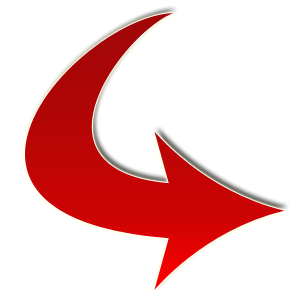 2. (30 points) Write each word study word in a sentence. You may combine sentences to create a connected story. Make sure you underline each word study word. (You may also use https://storybird.com/ to create your story. Either print up your story or send it to me at srschwartz@philasd.org before Friday to receive credit.)3. (25 points) Write each of the words 3 times. Underline each vowel using a colored pencil or highlighter.____________________________________________________________________________________________________________________________________________________________________________________________________________________________________________ Choose  One – complete on loose leaf paper1.(15 points) Write all word study words neatly in cursive.2. (15 points) Write a synonym and antonym for each of the word study words.3.(15 points) Write all word study words neatly in bubble letters. 4.(15 points) Use www.wordart.com to create a word cloud with all of your letters (print at home). *attach it to your homework to turn in or send it to srschwartz@philasd.org before Friday.5. (15 points) Write all word study words in pyramid writing. Example: p 									         pl 									         pla 									         play 6. (15 points) Write all word study words in alphabetical order. 7. (15 points) Use the scrabble tiles to find the value of each of your words. (See Below) –Show the math involved as well as the word study word to receive full credit. Example:  1.  Cat = 3+1+1=  5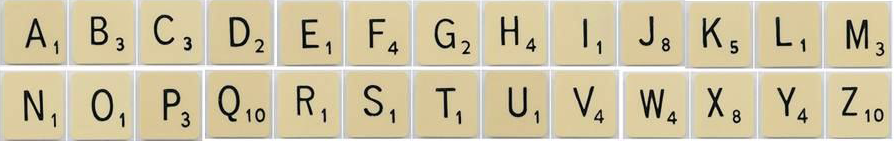 